Zdravko PočivalšekMINISTERIzhodišča za udeležbo delegacije Vlade Republike Slovenije na dvostranskih konzultacijah z UNIDO na Dunaju v Avstriji 29. januarja 2020Dvostranske konzultacije med Vlado Republiko Slovenijo in Organizacijo Združenih narodov za industrijski razvoj - UNIDO bodo potekale 29. januarja 2020 na Dunaju v Avstriji.I. Namen udeležbe na rednem dvostranskem srečanju predstavnikov Vlade Republike Slovenije z UNIDOSkladno z XII. členom Sporazuma med Vlado Republiko Slovenijo in UNIDO se pogodbenici posvetujeta dvakrat letno zaradi proučitve napredka pri izvajanju sporazuma in uresničevanja obojestransko dogovorjenih ciljev ter izmenjave informacij o katerikoli relevantni zadevi.Delegacija Vlade Republike Slovenije se bo sestala s Hiroshijem Kuniyoshijem, namestnikom generalnega direktorja UNIDO. Na srečanju bo prisoten tudi vodja sektorja za Centralno Evropo in Zahodni Balkan pri UNIDO, ki je zadolžen za sodelovanje s Slovenijo ter vodje razvojnih projektov, ki jih izvaja UNIDO in jih financira Republika Slovenija.II. Dosedanje sodelovanje med Vlado Republike Slovenije in UNIDORepublika Slovenija je postala članica UNIDO 11. junija 1992. Po vstopu v EU je postala tudi donatorica uradne razvojne pomoči, v letu 2005 pa je bil podpisan Sporazum o sodelovanju med UNIDO in Vlado Republike Slovenije in Upravni dogovor o posebnih namenskih prispevkih v Sklad za industrijski razvoj (Uradni list RS, št. 94/2005) (v nadaljnjem besedilu: Sporazum). S tem je Slovenija pričela sodelovanje z UNIDO na področju mednarodnega razvojnega sodelovanja. Sporazum med drugim določa, da projekte, ki se financirajo iz prispevkov donatorice, izbereta, spreminjata in potrdita UNIDO, in kadar je primerno, donatorica na podlagi prednostnih meril, zapisanih v Prilogi I  sporazuma.III. Teme dvostranskih pogovorovDvostransko srečanje bo s strani Republike Slovenije vodil državni sekretar na Ministrstvu za gospodarski razvoj in tehnologijo mag. Aleš Cantarutti.Teme dvostranskih pogovorov med delegacijo Vlade Republiko Slovenijo in UNIDO bodo:ocena dosedanjega medsebojnega sodelovanja,možnosti za skupno izvajanje razvojnih projektov v letu 2020 inmožnosti za skupno izvajanje razvojnih projektov v prihodnje.Ad a. ocena dosedanjega medsebojnega sodelovanja Slovenska stran ocenjuje, da je dosedanje sodelovanje z UNIDO zelo dobro, plodno in učinkovito. To kažejo tudi rezultati sodelovanja v skupnih projektih, ki jih je v partnerskih državah mednarodnega razvojnega sodelovanja financirala Republika Slovenija. V zadnjih 7 letih se je oblikoval uspešen model medsebojnega sodelovanja, ki združuje države prejemnice (koristnice) uradne razvojne pomoči (partnerske države mednarodnega razvojnega sodelovanja), Slovenijo kot donatorico in UNIDO kot posebno organizacijo (agencijo) Združenih narodov, ki projekte pripravlja in izvaja. V ta model smo umestili različna slovenska podjetja, ki za projekte izrazijo svoj interes in v njih sodelujejo s svojimi storitvami, opremo, tehnologijo ali znanjem. Dobro sodelovanje z UNIDO potrjuje tudi obisk Li Yong-a, generalnega direktorja UNIDO v Sloveniji aprila 2014 in Hiroshi Kuniyoshi-ja, namestnika generalnega direktorja UNIDO maja 2018.Republika Slovenija je preko UNIDO od leta 2005 naprej do konca leta 2019 financirala mednarodne razvojne projekte v skupni višini 6.005.130 EUR, v povprečju malo več kot 400.000 EUR letno. Med letoma 2011 in 2019 je bilo preko UNIDO na novo izvedenih 17 projektov mednarodnega razvojnega sodelovanja, 1 projekt  se je nadaljeval iz leta 2010 (Kenija I. faza). Trenutno je preko UNIDO odprtih še 6 projektov (Zagotavljanje čiste pitne vode v Keniji II. faza, Afrika; Štiri-letni regionalni program sonaravne čiste proizvodnje za države regije Vzhodnega partnerstva: Armenije, Azerbajdžana, Belorusije, Gruzije, Moldaviji in Ukrajine; Nacionalni program čiste proizvodnje - NPČP v Bosni in Hercegovini; Krepitev sistema kakovosti tehnoloških in industrijskih proizvodov in storitev v BiH - Kompetenčni center za zagotavljanje kakovosti na področju CMM v Bosni in Hercegovini, Razvoj vključujoče in sonaravne globalne dobaviteljske verige za predelavo paradižnikov v Egiptu in nov projekt Razvoj inovacijskega ekosistema in podporne infrastrukture, vključno z Digitalnim izobraževalnim in inovacijskim centrom - DIIC v Azerbajdžanu), 4 od teh so v zaključni fazi, predvidoma bodo zaključeni do sredine leta 2020. V povprečju sta bila med letoma 2011 in 2019 v sodelovanju z UNIDO izvedena 2 projekta mednarodnega razvojnega sodelovanja na leto. Ad b. možnosti za skupno izvajanje razvojnih projektov v letu 2020Za skupno izvajanje projektov v letu 2020 bo Slovenija predlagala naslednje tri projekte, ki jih je pripravljena financirati:študija izvedljivosti za ustanovitev slovensko - kubanskega inovacijskega grozda za sektorje biofarmacije, medicine in nanotehnologije na Kubi, izvedba projekta je predvidena v 2020 in 2021. Projekt bo na slovenski strani pripravil Slovenski podjetniški sklad - SPS, ki bi v projektu kasneje tudi aktivno sodeloval.V okviru letnih dvostranskih konzultacij med UNIDO in Slovenijo, ki so potekale 16. maja 2019 na Dunaju, so predstavniki Slovenskega podjetniškega sklada (SPS) in Ministrstva za gospodarski razvoj in tehnologijo predstavnike UNIDO seznanili o zanimanju za razvoj skupnega projekta tehničnega sodelovanja z Republiko Kubo. Zanimanje je posledica poslovnega foruma, ki je v sodelovanju obeh držav in s podporo SPS potekal marca 2019 v Havani na Kubi. Na forumu so sodelovali predstavniki podjetij iz obeh držav iz naslednjih sektorjev: biofarmacije, medicinske opreme in genskega inženiringa; merilne tehnologije; IKT in naložbenih storitev. Sodelovalo je približno 17 slovenskih in 20 kubanskih podjetij. Glavna tema foruma so bile priložnosti za krepitev gospodarskega sodelovanja na področju farmacevtske industrije, bioinženiringa in medicine. Kubanska stran je prav tako izrazila zanimanje za sodelovanje na področju digitalizacije in prenosa znanja in tehnologij. Slovenska delegacija je na drugi strani izrazila željo po krepitvi trgovine ter skupnemu razvoju novih inovativnih tehnologij in zagotavljanju prenosa znanja med državama.UNIDO je ključni partner pri vzpostavljanju strateških partnerstev med državami in ustreznimi mednarodnimi partnerji, s spodbujanjem naložb, prenosom tehnologije in pospeševanjem vključujočega in trajnostnega industrijskega razvoja (ISID). V zadnjih treh letih in v tesnem sodelovanju z delegacijami Nemčije, Italije, Ruske federacije in Slovaške je bilo uspešno izvedenih več poslovnih pobud in projektov za prenos tehnologij. Vse so bile izvedene v okviru “UNIDO nacionalnega programa za Kubo 2019–2020” in v okviru prednostnih področij „Povečanje industrijske konkurenčnosti“ in „Spodbujanje naložb“.Namen projekta:Glavni namen projekta je prispevati h krepitvi sodelovanja med podjetji in institucijami Kube in Slovenije na področju trgovine, inovacij in naložb. Specifični namen je izvedba študije izvedljivosti za vzpostavitev slovensko - kubanskega inovacijskega grozda za sektorje biofarmacije, medicine in nanotehnologije v obdobju 2020–2021. Projekt je tudi naravnan k vzpostavitvi strateškega partnerstva med kubanskimi in slovenskimi partnerji za razvoj tržno in za banke privlačnih poslovnih predlogov v opredeljenih prednostnih sektorjih.študijo izvedljivosti za oblikovanje podpornega orodja za digitalizacijo industrije in spodbujanja inovacij za mala in srednje velika podjetja (v nadaljnjem besedilu: MSP) v Srbiji, izvedba projekta je predvidena v 2020 in 2021. Projekt bo na slovenski strani pripravil Slovenski podjetniški sklad - SPS, ki bi v projektu kasneje tudi aktivno sodeloval.Študija izvedljivosti za oblikovanje podpornega orodja za digitalizacijo industrije in spodbujanja inovacij MSP-jev je skupni projekt Srbije in Slovenije z namenom pomagati partnerski državi s prednostnega geografskega območja Zahodni Balkan (v skladu s Strategijo mednarodnega razvojnega sodelovanja in humanitarne pomoči Republike Slovenije do leta 2030) pri vzpostavitvi podpornega orodja oz. okolja za digitalizacijo industrije in spodbujanja inovacij MSP-jev. Študija izvedljivosti bo predstavila okvir za naslednjo fazo - vzpostavitev in oblikovanje skupnega vozlišča za sodelovanje med inovativnimi slovenskimi in srbskimi MSP-ji. Nekatere povezave med obema stranema so že bile vzpostavljene, vendar je projekt še v fazi osnutka, pripravljanja iztočnic in vključevanja partnerjev na obeh straneh.izvedba projekta "Upravljanje s poplavno nevarnostjo v Albaniji na ravni izbranega povodja" v Albaniji, izvedba projekta je predvidena v 2020 in 2021. Jadranska obala v Albaniji je poplavno ogrožena zaradi  obširnih ravnic, višinskih razlik in gostote rečne mreže.  Albanija spada med poplavno najbolj ranljive države v regiji Zahodnega Balkana. V obdobju 2010 - 2015 je bilo zaradi tega evakuiranih preko 40.000 prebivalcev, prizadetih preko 15.000 domov, poročali so o človeških žrtvah. Poplave nastopijo kadar koli v letu, najbolj pa spomladi zaradi povečanja padavin in taljenja snega.Pri izvedbi vseh treh projektov bi lahko sodelovala slovenska podjetja. Ministrstvo za gospodarski razvoj in tehnologijo bo vse tri projekte lahko financiralo v letu 2020 v višini do 220.000 EUR, v letu 2021 pa v višini do 296.900 EUR.Ad c. možnosti za skupno izvajanje razvojnih projektov v letu 2020Pričakuje se, da bo v pogovoru tudi UNIDO predlagal nove razvojne projekte, ki bi jih lahko skupaj izvedli v prihodnosti. Slovenska stran bo preučila predloge UNIDO in se nanje ustrezno odzvala.IV. Predlog sestave delegacijemag. Aleš Cantarutti, državni sekretar, Ministrstvo za gospodarski razvoj in tehnologijo, vodja delegacije,Barbara Žvokelj, veleposlanica, Stalno predstavništvo Republike Slovenije pri OZN, OVSE in drugih mednarodnih organizacijah na Dunaju, namestnica vodje delegacije,mag. Karla Pinter, v. d. generalne direktorice, Ministrstvo za gospodarski razvoj in tehnologijo, Direktorat za notranji trg, članica delegacije.Delegacijo spremlja mag. Maja Tomanič Vidovič, direktorica, Slovenski podjetniški sklad.V. Okvirna ocena stroškovStroški za udeležbo predstavnikov Ministrstva za gospodarski razvoj in tehnologijo predvidoma ne bodo presegali 500 EUR, namenjeni bodo za kritje stroškov prevoza in dnevnic. Dvostranske konzultacije ne bodo imele večjih finančnih posledic za državni proračun.  Republika Slovenija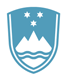            Ministrstvo za gospodarski razvoj in tehnologijo            Gp.mgrt@gov.si  Republika Slovenija           Ministrstvo za gospodarski razvoj in tehnologijo            Gp.mgrt@gov.siŠtevilka: 542-3/2020-1Številka: 542-3/2020-1Ljubljana, 20. 1. 2020Ljubljana, 20. 1. 2020GENERALNI SEKRETARIAT VLADE REPUBLIKE SLOVENIJEGp.gs@gov.siGENERALNI SEKRETARIAT VLADE REPUBLIKE SLOVENIJEGp.gs@gov.siZADEVA: Izhodišča za udeležbo delegacije Vlade Republike Slovenije na dvostranskih konzultacijah z UNIDO na Dunaju v Avstriji 29. januarja 2020 - predlog za obravnavoZADEVA: Izhodišča za udeležbo delegacije Vlade Republike Slovenije na dvostranskih konzultacijah z UNIDO na Dunaju v Avstriji 29. januarja 2020 - predlog za obravnavoZADEVA: Izhodišča za udeležbo delegacije Vlade Republike Slovenije na dvostranskih konzultacijah z UNIDO na Dunaju v Avstriji 29. januarja 2020 - predlog za obravnavoZADEVA: Izhodišča za udeležbo delegacije Vlade Republike Slovenije na dvostranskih konzultacijah z UNIDO na Dunaju v Avstriji 29. januarja 2020 - predlog za obravnavoZADEVA: Izhodišča za udeležbo delegacije Vlade Republike Slovenije na dvostranskih konzultacijah z UNIDO na Dunaju v Avstriji 29. januarja 2020 - predlog za obravnavo1. Predlog sklepa vlade:1. Predlog sklepa vlade:1. Predlog sklepa vlade:1. Predlog sklepa vlade:1. Predlog sklepa vlade:Na podlagi prvega odstavka 2. člena in šestega odstavka 21. člena Zakona o Vladi Republike Slovenije (Uradni list RS, št. 24/05 - uradno prečiščeno besedilo, 109/08, 38/10 - ZUKN, 8/12, 21/13, 47/13 - ZDU-1G, 65/14 in 55/17) je Vlada Republike Slovenije na ... seji  dne ... pod točko … sprejela naslednji sklep:SKLEPVlada Republike Slovenije je sprejela Izhodišča za udeležbo delegacije Vlade Republike Slovenije na dvostranskih konzultacijah z Organizacijo Združenih narodov za industrijski razvoj - UNIDO na Dunaju v Avstriji 29. januarja 2020.Vlada Republike Slovenije je določila delegacijo v naslednji sestavi:mag. Aleš Cantarutti, državni sekretar, Ministrstvo za gospodarski razvoj in tehnologijo, vodja delegacije,Barbara Žvokelj, veleposlanica, Stalno predstavništvo Republike Slovenije pri OZN, OVSE in drugih mednarodnih organizacijah na Dunaju, namestnica vodje delegacije,mag. Karla Pinter, v. d. generalne direktorice, Ministrstvo za gospodarski razvoj in tehnologijo, Direktorat za notranji trg, članica delegacije.Delegacijo spremlja mag. Maja Tomanič Vidovič, direktorica, Slovenski podjetniški sklad.                                                                                                         Stojan Tramte                                                                                                                      GENERALNI SEKRETARPriloga:Izhodišča za udeležbo delegacije Vlade Republike Slovenije na dvostranskih konzultacijah z UNIDO na Dunaju v Avstriji 29. januarja 2020Sklep prejmejo:- Ministrstvo za gospodarski razvoj in tehnologijo,- Ministrstvo za zunanje zadeve,- Generalni sekretariat Vlade RS.Na podlagi prvega odstavka 2. člena in šestega odstavka 21. člena Zakona o Vladi Republike Slovenije (Uradni list RS, št. 24/05 - uradno prečiščeno besedilo, 109/08, 38/10 - ZUKN, 8/12, 21/13, 47/13 - ZDU-1G, 65/14 in 55/17) je Vlada Republike Slovenije na ... seji  dne ... pod točko … sprejela naslednji sklep:SKLEPVlada Republike Slovenije je sprejela Izhodišča za udeležbo delegacije Vlade Republike Slovenije na dvostranskih konzultacijah z Organizacijo Združenih narodov za industrijski razvoj - UNIDO na Dunaju v Avstriji 29. januarja 2020.Vlada Republike Slovenije je določila delegacijo v naslednji sestavi:mag. Aleš Cantarutti, državni sekretar, Ministrstvo za gospodarski razvoj in tehnologijo, vodja delegacije,Barbara Žvokelj, veleposlanica, Stalno predstavništvo Republike Slovenije pri OZN, OVSE in drugih mednarodnih organizacijah na Dunaju, namestnica vodje delegacije,mag. Karla Pinter, v. d. generalne direktorice, Ministrstvo za gospodarski razvoj in tehnologijo, Direktorat za notranji trg, članica delegacije.Delegacijo spremlja mag. Maja Tomanič Vidovič, direktorica, Slovenski podjetniški sklad.                                                                                                         Stojan Tramte                                                                                                                      GENERALNI SEKRETARPriloga:Izhodišča za udeležbo delegacije Vlade Republike Slovenije na dvostranskih konzultacijah z UNIDO na Dunaju v Avstriji 29. januarja 2020Sklep prejmejo:- Ministrstvo za gospodarski razvoj in tehnologijo,- Ministrstvo za zunanje zadeve,- Generalni sekretariat Vlade RS.Na podlagi prvega odstavka 2. člena in šestega odstavka 21. člena Zakona o Vladi Republike Slovenije (Uradni list RS, št. 24/05 - uradno prečiščeno besedilo, 109/08, 38/10 - ZUKN, 8/12, 21/13, 47/13 - ZDU-1G, 65/14 in 55/17) je Vlada Republike Slovenije na ... seji  dne ... pod točko … sprejela naslednji sklep:SKLEPVlada Republike Slovenije je sprejela Izhodišča za udeležbo delegacije Vlade Republike Slovenije na dvostranskih konzultacijah z Organizacijo Združenih narodov za industrijski razvoj - UNIDO na Dunaju v Avstriji 29. januarja 2020.Vlada Republike Slovenije je določila delegacijo v naslednji sestavi:mag. Aleš Cantarutti, državni sekretar, Ministrstvo za gospodarski razvoj in tehnologijo, vodja delegacije,Barbara Žvokelj, veleposlanica, Stalno predstavništvo Republike Slovenije pri OZN, OVSE in drugih mednarodnih organizacijah na Dunaju, namestnica vodje delegacije,mag. Karla Pinter, v. d. generalne direktorice, Ministrstvo za gospodarski razvoj in tehnologijo, Direktorat za notranji trg, članica delegacije.Delegacijo spremlja mag. Maja Tomanič Vidovič, direktorica, Slovenski podjetniški sklad.                                                                                                         Stojan Tramte                                                                                                                      GENERALNI SEKRETARPriloga:Izhodišča za udeležbo delegacije Vlade Republike Slovenije na dvostranskih konzultacijah z UNIDO na Dunaju v Avstriji 29. januarja 2020Sklep prejmejo:- Ministrstvo za gospodarski razvoj in tehnologijo,- Ministrstvo za zunanje zadeve,- Generalni sekretariat Vlade RS.Na podlagi prvega odstavka 2. člena in šestega odstavka 21. člena Zakona o Vladi Republike Slovenije (Uradni list RS, št. 24/05 - uradno prečiščeno besedilo, 109/08, 38/10 - ZUKN, 8/12, 21/13, 47/13 - ZDU-1G, 65/14 in 55/17) je Vlada Republike Slovenije na ... seji  dne ... pod točko … sprejela naslednji sklep:SKLEPVlada Republike Slovenije je sprejela Izhodišča za udeležbo delegacije Vlade Republike Slovenije na dvostranskih konzultacijah z Organizacijo Združenih narodov za industrijski razvoj - UNIDO na Dunaju v Avstriji 29. januarja 2020.Vlada Republike Slovenije je določila delegacijo v naslednji sestavi:mag. Aleš Cantarutti, državni sekretar, Ministrstvo za gospodarski razvoj in tehnologijo, vodja delegacije,Barbara Žvokelj, veleposlanica, Stalno predstavništvo Republike Slovenije pri OZN, OVSE in drugih mednarodnih organizacijah na Dunaju, namestnica vodje delegacije,mag. Karla Pinter, v. d. generalne direktorice, Ministrstvo za gospodarski razvoj in tehnologijo, Direktorat za notranji trg, članica delegacije.Delegacijo spremlja mag. Maja Tomanič Vidovič, direktorica, Slovenski podjetniški sklad.                                                                                                         Stojan Tramte                                                                                                                      GENERALNI SEKRETARPriloga:Izhodišča za udeležbo delegacije Vlade Republike Slovenije na dvostranskih konzultacijah z UNIDO na Dunaju v Avstriji 29. januarja 2020Sklep prejmejo:- Ministrstvo za gospodarski razvoj in tehnologijo,- Ministrstvo za zunanje zadeve,- Generalni sekretariat Vlade RS.Na podlagi prvega odstavka 2. člena in šestega odstavka 21. člena Zakona o Vladi Republike Slovenije (Uradni list RS, št. 24/05 - uradno prečiščeno besedilo, 109/08, 38/10 - ZUKN, 8/12, 21/13, 47/13 - ZDU-1G, 65/14 in 55/17) je Vlada Republike Slovenije na ... seji  dne ... pod točko … sprejela naslednji sklep:SKLEPVlada Republike Slovenije je sprejela Izhodišča za udeležbo delegacije Vlade Republike Slovenije na dvostranskih konzultacijah z Organizacijo Združenih narodov za industrijski razvoj - UNIDO na Dunaju v Avstriji 29. januarja 2020.Vlada Republike Slovenije je določila delegacijo v naslednji sestavi:mag. Aleš Cantarutti, državni sekretar, Ministrstvo za gospodarski razvoj in tehnologijo, vodja delegacije,Barbara Žvokelj, veleposlanica, Stalno predstavništvo Republike Slovenije pri OZN, OVSE in drugih mednarodnih organizacijah na Dunaju, namestnica vodje delegacije,mag. Karla Pinter, v. d. generalne direktorice, Ministrstvo za gospodarski razvoj in tehnologijo, Direktorat za notranji trg, članica delegacije.Delegacijo spremlja mag. Maja Tomanič Vidovič, direktorica, Slovenski podjetniški sklad.                                                                                                         Stojan Tramte                                                                                                                      GENERALNI SEKRETARPriloga:Izhodišča za udeležbo delegacije Vlade Republike Slovenije na dvostranskih konzultacijah z UNIDO na Dunaju v Avstriji 29. januarja 2020Sklep prejmejo:- Ministrstvo za gospodarski razvoj in tehnologijo,- Ministrstvo za zunanje zadeve,- Generalni sekretariat Vlade RS.2. Predlog za obravnavo predloga zakona po nujnem ali skrajšanem postopku v državnem zboru z obrazložitvijo razlogov:2. Predlog za obravnavo predloga zakona po nujnem ali skrajšanem postopku v državnem zboru z obrazložitvijo razlogov:2. Predlog za obravnavo predloga zakona po nujnem ali skrajšanem postopku v državnem zboru z obrazložitvijo razlogov:2. Predlog za obravnavo predloga zakona po nujnem ali skrajšanem postopku v državnem zboru z obrazložitvijo razlogov:2. Predlog za obravnavo predloga zakona po nujnem ali skrajšanem postopku v državnem zboru z obrazložitvijo razlogov: / / / / /3.a Osebe, odgovorne za strokovno pripravo in usklajenost gradiva:3.a Osebe, odgovorne za strokovno pripravo in usklajenost gradiva:3.a Osebe, odgovorne za strokovno pripravo in usklajenost gradiva:3.a Osebe, odgovorne za strokovno pripravo in usklajenost gradiva:3.a Osebe, odgovorne za strokovno pripravo in usklajenost gradiva:mag. Aleš Cantarutti, državni sekretar, Ministrstvo za gospodarski razvoj in tehnologijo,mag. Karla Pinter, v. d. generalne direktorice, Ministrstvo za gospodarski razvoj in tehnologijo, Direktorat za notranji trg mag. Janez Rogelj, sekretar, Ministrstvo za gospodarski razvoj in tehnologijo, Direktorat za notranji trgmag. Aleš Cantarutti, državni sekretar, Ministrstvo za gospodarski razvoj in tehnologijo,mag. Karla Pinter, v. d. generalne direktorice, Ministrstvo za gospodarski razvoj in tehnologijo, Direktorat za notranji trg mag. Janez Rogelj, sekretar, Ministrstvo za gospodarski razvoj in tehnologijo, Direktorat za notranji trgmag. Aleš Cantarutti, državni sekretar, Ministrstvo za gospodarski razvoj in tehnologijo,mag. Karla Pinter, v. d. generalne direktorice, Ministrstvo za gospodarski razvoj in tehnologijo, Direktorat za notranji trg mag. Janez Rogelj, sekretar, Ministrstvo za gospodarski razvoj in tehnologijo, Direktorat za notranji trgmag. Aleš Cantarutti, državni sekretar, Ministrstvo za gospodarski razvoj in tehnologijo,mag. Karla Pinter, v. d. generalne direktorice, Ministrstvo za gospodarski razvoj in tehnologijo, Direktorat za notranji trg mag. Janez Rogelj, sekretar, Ministrstvo za gospodarski razvoj in tehnologijo, Direktorat za notranji trgmag. Aleš Cantarutti, državni sekretar, Ministrstvo za gospodarski razvoj in tehnologijo,mag. Karla Pinter, v. d. generalne direktorice, Ministrstvo za gospodarski razvoj in tehnologijo, Direktorat za notranji trg mag. Janez Rogelj, sekretar, Ministrstvo za gospodarski razvoj in tehnologijo, Direktorat za notranji trg3.b Zunanji strokovnjaki, ki so sodelovali pri pripravi dela ali celotnega gradiva:3.b Zunanji strokovnjaki, ki so sodelovali pri pripravi dela ali celotnega gradiva:3.b Zunanji strokovnjaki, ki so sodelovali pri pripravi dela ali celotnega gradiva:3.b Zunanji strokovnjaki, ki so sodelovali pri pripravi dela ali celotnega gradiva:3.b Zunanji strokovnjaki, ki so sodelovali pri pripravi dela ali celotnega gradiva://///4. Predstavniki vlade, ki bodo sodelovali pri delu državnega zbora:4. Predstavniki vlade, ki bodo sodelovali pri delu državnega zbora:4. Predstavniki vlade, ki bodo sodelovali pri delu državnega zbora:4. Predstavniki vlade, ki bodo sodelovali pri delu državnega zbora:4. Predstavniki vlade, ki bodo sodelovali pri delu državnega zbora://///5. Kratek povzetek gradiva:Dvostranske konzultacije med Vlado Republiko Slovenijo in Organizacijo Združenih narodov za industrijski razvoj - UNIDO bodo potekale 29. januarja 2020 na Dunaju v Avstriji.Skladno z XII. členom Sporazuma med Vlado Republiko Slovenijo in UNIDO se pogodbenici posvetujeta dvakrat letno zaradi proučitve napredka pri izvajanju sporazuma in uresničevanja obojestransko dogovorjenih ciljev ter izmenjave informacij o katerikoli relevantni zadevi.Teme dvostranskih pogovorov med delegacijo Vlade Republiko Slovenijo in UNIDO bodo:ocena dosedanjega medsebojnega sodelovanja,možnosti za skupno izvajanje razvojnih projektov v letu 2020 inmožnosti za skupno izvajanje razvojnih projektov v prihodnje.5. Kratek povzetek gradiva:Dvostranske konzultacije med Vlado Republiko Slovenijo in Organizacijo Združenih narodov za industrijski razvoj - UNIDO bodo potekale 29. januarja 2020 na Dunaju v Avstriji.Skladno z XII. členom Sporazuma med Vlado Republiko Slovenijo in UNIDO se pogodbenici posvetujeta dvakrat letno zaradi proučitve napredka pri izvajanju sporazuma in uresničevanja obojestransko dogovorjenih ciljev ter izmenjave informacij o katerikoli relevantni zadevi.Teme dvostranskih pogovorov med delegacijo Vlade Republiko Slovenijo in UNIDO bodo:ocena dosedanjega medsebojnega sodelovanja,možnosti za skupno izvajanje razvojnih projektov v letu 2020 inmožnosti za skupno izvajanje razvojnih projektov v prihodnje.5. Kratek povzetek gradiva:Dvostranske konzultacije med Vlado Republiko Slovenijo in Organizacijo Združenih narodov za industrijski razvoj - UNIDO bodo potekale 29. januarja 2020 na Dunaju v Avstriji.Skladno z XII. členom Sporazuma med Vlado Republiko Slovenijo in UNIDO se pogodbenici posvetujeta dvakrat letno zaradi proučitve napredka pri izvajanju sporazuma in uresničevanja obojestransko dogovorjenih ciljev ter izmenjave informacij o katerikoli relevantni zadevi.Teme dvostranskih pogovorov med delegacijo Vlade Republiko Slovenijo in UNIDO bodo:ocena dosedanjega medsebojnega sodelovanja,možnosti za skupno izvajanje razvojnih projektov v letu 2020 inmožnosti za skupno izvajanje razvojnih projektov v prihodnje.5. Kratek povzetek gradiva:Dvostranske konzultacije med Vlado Republiko Slovenijo in Organizacijo Združenih narodov za industrijski razvoj - UNIDO bodo potekale 29. januarja 2020 na Dunaju v Avstriji.Skladno z XII. členom Sporazuma med Vlado Republiko Slovenijo in UNIDO se pogodbenici posvetujeta dvakrat letno zaradi proučitve napredka pri izvajanju sporazuma in uresničevanja obojestransko dogovorjenih ciljev ter izmenjave informacij o katerikoli relevantni zadevi.Teme dvostranskih pogovorov med delegacijo Vlade Republiko Slovenijo in UNIDO bodo:ocena dosedanjega medsebojnega sodelovanja,možnosti za skupno izvajanje razvojnih projektov v letu 2020 inmožnosti za skupno izvajanje razvojnih projektov v prihodnje.5. Kratek povzetek gradiva:Dvostranske konzultacije med Vlado Republiko Slovenijo in Organizacijo Združenih narodov za industrijski razvoj - UNIDO bodo potekale 29. januarja 2020 na Dunaju v Avstriji.Skladno z XII. členom Sporazuma med Vlado Republiko Slovenijo in UNIDO se pogodbenici posvetujeta dvakrat letno zaradi proučitve napredka pri izvajanju sporazuma in uresničevanja obojestransko dogovorjenih ciljev ter izmenjave informacij o katerikoli relevantni zadevi.Teme dvostranskih pogovorov med delegacijo Vlade Republiko Slovenijo in UNIDO bodo:ocena dosedanjega medsebojnega sodelovanja,možnosti za skupno izvajanje razvojnih projektov v letu 2020 inmožnosti za skupno izvajanje razvojnih projektov v prihodnje.6. Presoja posledic za:6. Presoja posledic za:6. Presoja posledic za:6. Presoja posledic za:6. Presoja posledic za:a)javnofinančna sredstva nad 40.000 EUR v tekočem in naslednjih treh letihjavnofinančna sredstva nad 40.000 EUR v tekočem in naslednjih treh letihjavnofinančna sredstva nad 40.000 EUR v tekočem in naslednjih treh letihNEb)usklajenost slovenskega pravnega reda s pravnim redom Evropske unijeusklajenost slovenskega pravnega reda s pravnim redom Evropske unijeusklajenost slovenskega pravnega reda s pravnim redom Evropske unijeNEc)administrativne poslediceadministrativne poslediceadministrativne poslediceNEč)gospodarstvo, zlasti mala in srednja podjetja ter konkurenčnost podjetijgospodarstvo, zlasti mala in srednja podjetja ter konkurenčnost podjetijgospodarstvo, zlasti mala in srednja podjetja ter konkurenčnost podjetijNEd)okolje, vključno s prostorskimi in varstvenimi vidikiokolje, vključno s prostorskimi in varstvenimi vidikiokolje, vključno s prostorskimi in varstvenimi vidikiNEe)socialno področjesocialno področjesocialno področjeNEf)dokumente razvojnega načrtovanja:nacionalne dokumente razvojnega načrtovanjarazvojne politike na ravni programov po strukturi razvojne klasifikacije programskega proračunarazvojne dokumente Evropske unije inmednarodnih organizacijdokumente razvojnega načrtovanja:nacionalne dokumente razvojnega načrtovanjarazvojne politike na ravni programov po strukturi razvojne klasifikacije programskega proračunarazvojne dokumente Evropske unije inmednarodnih organizacijdokumente razvojnega načrtovanja:nacionalne dokumente razvojnega načrtovanjarazvojne politike na ravni programov po strukturi razvojne klasifikacije programskega proračunarazvojne dokumente Evropske unije inmednarodnih organizacijNE7.a Predstavitev ocene finančnih posledic nad 40.000 EUR: /7.a Predstavitev ocene finančnih posledic nad 40.000 EUR: /7.a Predstavitev ocene finančnih posledic nad 40.000 EUR: /7.a Predstavitev ocene finančnih posledic nad 40.000 EUR: /7.a Predstavitev ocene finančnih posledic nad 40.000 EUR: /7.b Predstavitev ocene finančnih posledic pod 40.000 EUR:Stroški udeležbe delegacije RS na rednih dvostranskih konzultacijah z UNIDO na Dunaju v Avstriji 29. januarja 2020 bodo predvidoma znašali največ 500 EUR. Sredstva se bodo zagotovila iz finančnega načrta MGRT iz PP 334210.7.b Predstavitev ocene finančnih posledic pod 40.000 EUR:Stroški udeležbe delegacije RS na rednih dvostranskih konzultacijah z UNIDO na Dunaju v Avstriji 29. januarja 2020 bodo predvidoma znašali največ 500 EUR. Sredstva se bodo zagotovila iz finančnega načrta MGRT iz PP 334210.7.b Predstavitev ocene finančnih posledic pod 40.000 EUR:Stroški udeležbe delegacije RS na rednih dvostranskih konzultacijah z UNIDO na Dunaju v Avstriji 29. januarja 2020 bodo predvidoma znašali največ 500 EUR. Sredstva se bodo zagotovila iz finančnega načrta MGRT iz PP 334210.7.b Predstavitev ocene finančnih posledic pod 40.000 EUR:Stroški udeležbe delegacije RS na rednih dvostranskih konzultacijah z UNIDO na Dunaju v Avstriji 29. januarja 2020 bodo predvidoma znašali največ 500 EUR. Sredstva se bodo zagotovila iz finančnega načrta MGRT iz PP 334210.7.b Predstavitev ocene finančnih posledic pod 40.000 EUR:Stroški udeležbe delegacije RS na rednih dvostranskih konzultacijah z UNIDO na Dunaju v Avstriji 29. januarja 2020 bodo predvidoma znašali največ 500 EUR. Sredstva se bodo zagotovila iz finančnega načrta MGRT iz PP 334210.8. Predstavitev sodelovanja z združenji občin:8. Predstavitev sodelovanja z združenji občin:8. Predstavitev sodelovanja z združenji občin:8. Predstavitev sodelovanja z združenji občin:8. Predstavitev sodelovanja z združenji občin:Vsebina predloženega gradiva vpliva na:pristojnost občin,delovanje občin,financiranje občinVsebina predloženega gradiva vpliva na:pristojnost občin,delovanje občin,financiranje občinVsebina predloženega gradiva vpliva na:pristojnost občin,delovanje občin,financiranje občinNENEGradivo (predpis) je bilo poslano v mnenje: Skupnosti občin Slovenije SOS: NEZdruženju občin Slovenije ZOS: NEZdruženju mestnih občin Slovenije ZMOS: NEPredlogi in pripombe združenj so bili upoštevani:v celoti,večinoma,delno,niso bili upoštevani.Bistveni predlogi in pripombe, ki niso bili upoštevani.Gradivo (predpis) je bilo poslano v mnenje: Skupnosti občin Slovenije SOS: NEZdruženju občin Slovenije ZOS: NEZdruženju mestnih občin Slovenije ZMOS: NEPredlogi in pripombe združenj so bili upoštevani:v celoti,večinoma,delno,niso bili upoštevani.Bistveni predlogi in pripombe, ki niso bili upoštevani.Gradivo (predpis) je bilo poslano v mnenje: Skupnosti občin Slovenije SOS: NEZdruženju občin Slovenije ZOS: NEZdruženju mestnih občin Slovenije ZMOS: NEPredlogi in pripombe združenj so bili upoštevani:v celoti,večinoma,delno,niso bili upoštevani.Bistveni predlogi in pripombe, ki niso bili upoštevani.9. Predstavitev sodelovanja javnosti:9. Predstavitev sodelovanja javnosti:9. Predstavitev sodelovanja javnosti:NENESkladno z 9. členom Poslovnika Vlade Republike Slovenije (Uradni list RS, št. 43/01, 23/02 – popr., 54/03, 103/03, 114/04, 26/06, 21/07, 32/10, 73/10, 95/11, 64/12 in 10/14) sodelovanje javnosti pri sprejemu predloga sklepa ni potrebno.Skladno z 9. členom Poslovnika Vlade Republike Slovenije (Uradni list RS, št. 43/01, 23/02 – popr., 54/03, 103/03, 114/04, 26/06, 21/07, 32/10, 73/10, 95/11, 64/12 in 10/14) sodelovanje javnosti pri sprejemu predloga sklepa ni potrebno.Skladno z 9. členom Poslovnika Vlade Republike Slovenije (Uradni list RS, št. 43/01, 23/02 – popr., 54/03, 103/03, 114/04, 26/06, 21/07, 32/10, 73/10, 95/11, 64/12 in 10/14) sodelovanje javnosti pri sprejemu predloga sklepa ni potrebno.NENE10. Pri pripravi gradiva so bile upoštevane zahteve iz Resolucije o normativni dejavnosti:10. Pri pripravi gradiva so bile upoštevane zahteve iz Resolucije o normativni dejavnosti:10. Pri pripravi gradiva so bile upoštevane zahteve iz Resolucije o normativni dejavnosti:NENE11. Gradivo je uvrščeno v delovni program vlade:11. Gradivo je uvrščeno v delovni program vlade:11. Gradivo je uvrščeno v delovni program vlade:NENE